Winter ItemTally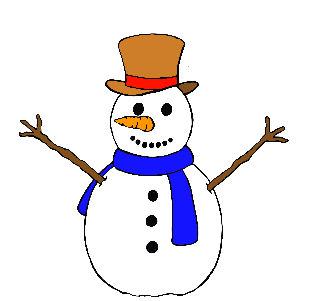 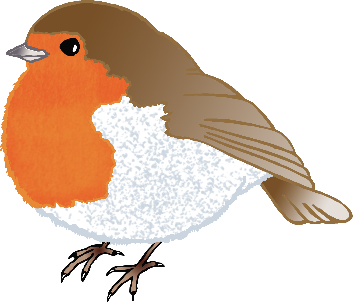 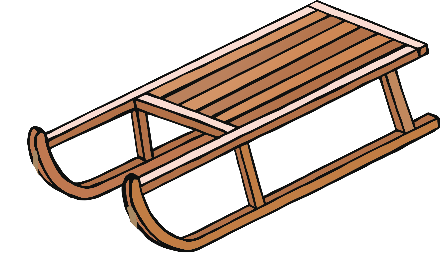 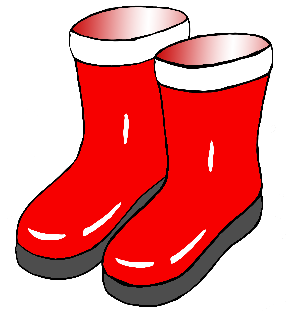 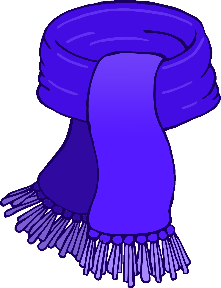 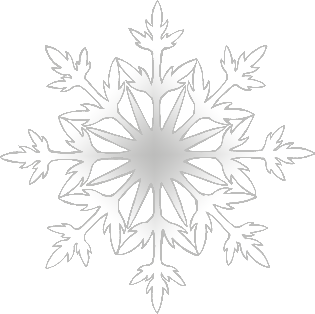 